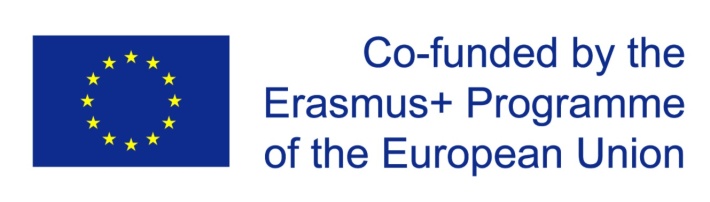 Request for changes in ______ISU GE P6_________Equipment for ASSET: ASSET Project number 585587-EPP-1-2017-1-IL-EPPKA2-CBHE-JPThe price will be reduced during the tendering and will not exceed 29,155.Euros in totalItems in the original proposal  CostChanges(specify the change, if no change is needed - write "no change") Cost  Contribution of changes for program1Smart board/projector2,900.00 €No change2,900.00 €2Simulation Lab with computers, video cameras and software for programs25,000.00 €See Annex 1 – Portable lab25,000.00 €Portable lab See Annex 2 – detailed justification ISU 3Dell Inspirion 55671,255.00  €No change1,255.00  €4567TOTALThe original budget for equipment ___29,155.00 € ______The original budget for equipment ___29,155.00 € ______ The revised budget ____ 29,155.00 €  _*__ The revised budget ____ 29,155.00 €  _*__